２０２２年度　日本健康運動指導士会和歌山県支部研修会ご案内期日　２０２３年３月２６日（日）会場　県民交流プラザ・和歌山ビッグ愛　（〒640-8319　和歌山県和歌山市手平２丁目１－２）主催　ＮＰＯ法人日本健康運動指導士会　　　主管　日本健康運動指導士会和歌山県支部後援　公益財団法人健康・体力づくり事業財団　健康日本２１推進全国連絡協議会受講対象者　　健康運動指導士、健康運動実践指導者　　　定員　４５名（会場収容人数１３５名のところ）取得可能単位　　講義２．０単位　実習３．０単位　　計５．０単位　　　認定番号：226791受講料（税込）　指導士会非会員　１１，０００円 　　指導士会会員　５，５００円　受付開始　２０２３年１月２６日（木）から　※受付開始日前の申込は全て無効となります。受付締切　２０２３年３月１５日（水）　　　※但し締切日前でも定員に達した時点で受付は終了となります。2023.3.26(日)開催　和歌山県支部研修会　申込書１．登録番号　　健康運動指導士　　　　　　　　　　　　番　　　健康運動実践指導者　　　　　　　　　　　　番　　（フリガナ）２．登録者氏名　　　　　　　　　　　　　　　　　　　　　　性別　　男　・　女　　　（年齢　　　　歳）３．自宅住所　　〒　　　　－　　　　　　　　　　　　　　　　　　都・道　　　　　　　　　　　　　府・県　　　　　　　　　　　　　　　　　　　　　　　　　　　　　　　　　　　　電話番号　　　　　　　－　　　　　－　　　　　　　ＦＡＸ番号　　　　　　－　　　　　－　　　　　４．運動指導経験　　　　　　豊富　　　　　　普通　　　　　　無し　　　　５．勤務先名称　　　　　　　　　　　　　　　　　　　　　　　　　　　　　　　　　　　　　　　　　　　　　　　　　　　〒　　　　－　　　　　　　　　　　　　　　　　都・道　　　　所在地　　　　　　府・県　　　　　　　　　　　　　　　　　　　　　　　　　　　　　　　　　　　　電話番号　　　　　　　－　　　　　－　　　　　　　ＦＡＸ番号　　　　　　－　　　　　－　　　　　現在従事している業務内容　　　　　　　　　　　　　　　　　　　　　　　　　　　　　　　　　　　　送付先FAX：03-5472-5820　　　　問合せTEL：03-5472-5821申込方法は２ページ目をご参照下さい。和歌山県支部研修会申込方法及び受講決定　（１）申込期間　受付開始　２０２３年１月２６日（木）　※受付開始日前の申込は全て無効となります。　　　　　　　　　受付締切　２０２３年３月１５日（水）　※但し締切日前でも定員に達した時点で受付は終了となります。（２）申込方法　1ページ目の「研修会申込書」にご記入の上、ＦＡＸ、郵送、メールにてお送りください。　　　　　　　　　開催当日の飛入り参加並びに、電話による申込は受付ておりませんのでご了承ください。　（３）受講決定　申込受付後、「受講決定案内書」を送付致します。到着まで２週間程度お待ちください。　　（４）受講料払込　「受講決定案内書」に同封いたします「払込取扱票」にてお払込ください。※新型コロナウイルスの状況により開催が中止、延期になることもございますので、予めご了承ください。※当会へのご入会について当会にご入会いただきました有資格者の方には、受講料の会員割引の他に、賠償責任保険等の入会特典もございます。入会をご希望の方は、研修会申込時に、申込用紙の余白に「同時入会希望」とお書きいただくか、問合せ先宛に「入会希望」として、氏名・資格の登録番号・郵便番号・住所をFAX・e-mailでお知らせください。折り返し、当該年度からの入会案内一式をお送りいたします。なお、同時入会の場合は、研修会開催年度からの入会となります。①入会費用１万５千円（４～９月入会の場合）　②下期入会費用１万円（１０～３月入会の場合）①、②共に次年度以降は、年度会費１万円をご請求させていただきます。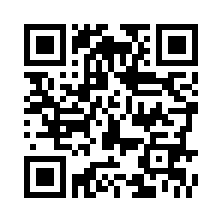 その他、本部講習会及び支部研修会に関する情報は、当会ＨＰをご参照ください。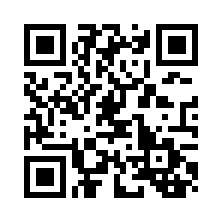 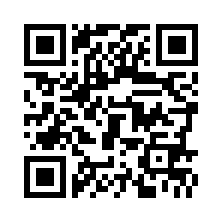 本部講習会　　　　　　　　　　　　　　　　　　　　　　支部研修会http://www.jafias.net/lecture.html　　　　　　　http://www.jafias.net/lecture2.html研修会に関する問合せ及び申込先(NPO)日本健康運動指導士会　事務局　〒105-0004　東京都港区新橋6-20-1　ﾙ･ｸﾞﾗｼｴﾙBLDG.1-602TEL：03-5472-5821　FAX：03-5472-5820　e-mail:kosyukai@jafias.net実施時間講師内容10：00～12：00石崎　依子　先生健康運動指導士健康Jプロジェクト代表講義２．０単位年代別の運動指導法と留意点（講義）13：00～16：00石崎　依子　先生健康運動指導士健康Jプロジェクト代表実習３．０単位年代別の運動指導法と留意点（実技）